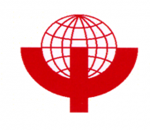 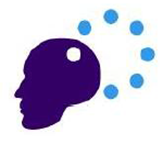 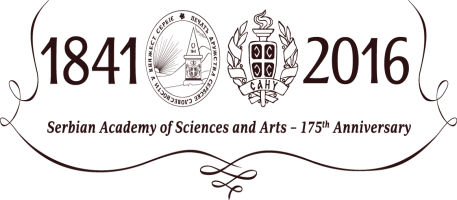 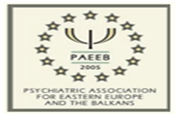 XV kongres Udruženja psihijatara Srbije i Regionalni kongres Istočne Evrope i Balkana                                                                                     Kosponzorisan od strane Svetske psihijatrijske asocijacije        ‘’Putevi i raskršća psihijatrije’’Beograd, 12-15. oktobar 2016.                                     Srpska аkаdеmiја nauka i umetnosti (SANU) Beograd  FORMULAR ZA PRIJAVU UČEŠĆA I SMEŠTAJAPrezime …………………………………………………………………………………………….        Ime………………………………………………………….Ustanova/bolnica………………………………………………………………………………………………………………………………………………………….Adresa (pošt.br, grad )………………………………………………………………………………….……………………………………………………………..E-mail…………………………………………………………………tel/kuć./mob……………………………………………………………………………………      Broj licence…………………………………………………………pratilac……………………………………………………………………………………………                                                                                            REGISTRACIJA      *Član UPS-a mora imati plaćenu članarinu za 2016., najkasnije do 01.07.2016. Instrukcije za plaćanje i          učlanjenje se nalaze na sajtu UPS-a www.ups-spa.org    Registracija obuhvata:                   o Svečano otvaranje, prisustvo stručnom programu i izložbama, pisanu kongresnu dokumentaciju,                      sertifikate, lagane ručkove, kafe pauze         Uslovi otkaza registracije:                      o Za otkaz do 12.08.2016 vraća se iznos od 90%; od 13.08 do 30.09 vraća se iznos od 50%;                        posle ovog roka zadržava se pun iznos registracije.     Svečana večera- hotel Metropol, 14.10.2016. u 20.30 h. Cena 40 € (dinarska protivvrednost)     Da, prisustvovaću                                Ne prisustvujem                        Molim vegeterijanski meni                                                         Plaćanje karticom                      Plaćanje gotovinom SMEŠTAJ / ukoliko želite da koristite ove usluge /     Datum dolaska ................................    Datum odlaska ...................................................   Broj noćenja................................     HOTEL                                                                                                   1/1 soba     1/2soba - 1osoba     1/2soba-2osobe        Opcije     MOSKVA 4* www.hotelmoskva.rs                                                      89 €              109 €                 109 €        ENVOY 4*    www.envoyhotel.rs                                                         85 €                                            100 €        BELGRADE ART HOTEL/BAH/ 4* www.belgradearthotel.com      100 €                                          110 €                     PARK 3+*  www.hotelparkbeograd.rs                                                      50 €                65 €                   70 €                            Postoji mogućnost rezervacije smeštaja u hostelima - na upit                Cene su po noći sa uključenim“ bife doručkom“. Cene se uvećavaju za gradsku taksu u iznosu od 1.30 € po osobi po danu.  Cene su u €, a za učesnike iz Srbije plaćanje je u dinarima po srednjem kursu Unicredit banke na dan plaćanja. Smeštajni   kapaciteti su ograničeni i u rubrici opcija obeležite opc. 1, 2. Rok za rezervacije je 15.07.2016., odnosno do popune kapaciteta.       Uslovi otkaza smeštaja:        Za otkaz posle 10.09., zadužujemo Vas za 40%, a za otkaz posle 01.10. zadužujemo Vas za 90% ukupne vrednosti noćenja. Za        otkaz na 72h pred dolazak zadrzava se pun iznos.     NACIN PLAĆANJA:     Ličnom uplatnicom putem pošte ili banke - Na uplatnici naznačiti u korist TRAVEL CENTAR, Topličin Venac 19-21.      Broj racuna: 170-30003717000-81 svrha “kongres psihijatara“. Molimo pošaljite potvrdu o uplati.     Kredit karticom:     Tip kred. kart (Visa ili Master) .......................... Banka izdavalac kartice...............................................................................     Broj kartice .................................................................................................. sigurnosni broj .................................................     Datum do kojeg važi kartica.............................Ime i prezime vlasnika kartice, adresa sa pošt.brojem i tel..........................     ................................................................................................................................................................................................     Plaćanje od strane sponzora – ustanove:     Naziv sponzora-ustanove .......................................................................................................................................................     Adresa/grad, država.................................................................................................................................................................     Kontakt osoba ....................................................... mob tel.....................................................................................................     Poštovani učesnici, molimo obeležite zahtevane usluge u obrascima i pošaljite tehničkom organizatoru:„TRAVEL CENTAR“  Adresa: Topličin Venac 19-21, 11000 Beograd, Tel +381 11 32 81 390; fax +381 11 20 28 097                                                          e-mail : sonja@travelcentar.com;  office@travelcentar.com                  Članovi Udruženja psihijatara Srbije *100 €                                                                                                   Specijalisti koji nisu članovi Udruženja psihijatara Srbije 150 €                                                                                             Specijalizanti  75 €                                                                                                                 